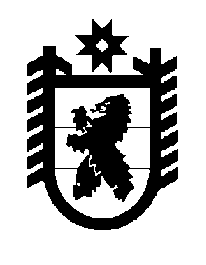 Российская Федерация Республика Карелия    ПРАВИТЕЛЬСТВО РЕСПУБЛИКИ КАРЕЛИЯРАСПОРЯЖЕНИЕот  20 мая 2014 года № 281р-Пг. Петрозаводск В соответствии со статьей 9 Градостроительного кодекса Российской Федерации, статьями 13 и 15 Федерального закона от 21 декабря 2004 года № 172-ФЗ «О переводе земель или земельных участков из одной категории в другую», на основании ходатайства казенного учреждения Республики Карелия «Управление автомобильных дорог Республики Карелия» осуществить перевод одиннадцати земельных участков общей площадью 20359 кв. м, расположенных на территории Лахденпохского района Республики Карелия, из состава земель сельскохозяйственного назначения  в земли промышленности, энергетики, транспорта, связи, радиовещания, телевидения, информатики, земли для обеспечения космической деятельности, земли обороны, безопасности и земли иного специального назначения согласно приложению.             ГлаваРеспублики  Карелия                                                             А.П. ХудилайненПриложение к распоряжениюПравительства Республики Карелияот 20 мая 2014 года № 281р-П________________№п/пКадастровый номерземельного участкаПло-щадь (кв.м)Местоположение земельного участка1.10:12:0022203:4505509Республика Карелия, Лахденпохский район, западная часть кадастрового квартала 10:12:00222032.10:12:0022203:451733Республика Карелия, Лахденпохский район, западная часть кадастрового квартала 10:12:00222033.10:12:0022203:45225Республика Карелия, Лахденпохский район, западная часть кадастрового квартала 10:12:00222034.10:12:0022203:4542241Республика Карелия, Лахденпохский район, западная часть кадастрового квартала 10:12:00222035.10:12:0022203:4553846Республика Карелия, Лахденпохский район, западная часть кадастрового квартала 10:12:00222036.10:12:0022203:457874Республика Карелия, Лахденпохский район, западная часть кадастрового квартала 10:12:00222037.10:12:0022203:458255Республика Карелия, Лахденпохский район, западная часть кадастрового квартала 10:12:00222038.10:12:0022203:4621251Республика Карелия, Лахденпохский район, западная часть кадастрового квартала 10:12:00222039.10:12:0022203:4644116Республика Карелия, Лахденпохский район, западная часть кадастрового квартала 10:12:002220310.10:12:0022203:4651147Республика Карелия, Лахденпохский район, западная часть кадастрового квартала 10:12:0022203 11.10:12:0022203:467362Республика Карелия, Лахденпохский район, западная часть кадастрового квартала 10:12:0022203Итого20359